Warren County Community SingersScholarship CommitteeP.O. Box 202Washington, NJ  07882GEORGE K. WARNE SCHOLARSHIP GUIDELINES (2023)Dear Student,The Scholarship Committee of the Warren County Community Singers (WCCS) is pleased to provide you with our scholarship guidelines and application.  This competition is open to all high school seniors who live in Warren County, and who are planning to study music in college.  Applications are due by Friday, March 10, 2023.  Auditions will take place by appointment on Saturday, March 25, 2023 beginning at 9 a.m.  The auditions will be held at Belvidere United Methodist Church, 219 Hardwick Street, Belvidere, NJ 07823.  An accompanist will be available for those of you who requested one on your application, and you will be given time to rehearse with her.  You must meet the following criteria in order to be eligible for the audition:You must be a graduating senior, plan to study in a music-related major such as music education, musical theater, music therapy, or other music related field, and be accepted at a college. You must study with a music teacher.You must submit an essay, not to exceed 250 words.  The subject matter of the essay is:  How music is influencing my life in the pursuit of my goalsYour application can be accessed from the Warren County Community Singers website www.wcsingers.org or by request (see below).  If you are unable to do this, please print legibly in black or blue ink.  However, please note that your essay MUST be typewritten.Your application, essay, and sheet music must be received no later than March 10, 2023.  Please mail your application, essay and sheet music to Warren County Community Singers, Scholarship Committee, Attn. Kathleen Manning, P.O. Box 202, Washington, NJ  07882 or email them to wcscholarship@yahoo.com.This a professional audition, so please dress accordingly even if virtual.  Auditions will be judged on presentation, tone, dynamics, intonation, and overall performance.  You are required to bring your own instruments for this audition, with the exception of a piano which will be available.  Vocalists and instrumentalists are encouraged to use an accompanist.Scholarship winners may be asked to perform at one or both the chorus’ tentatively scheduled spring concerts.  We hope to hold an evening concert on Saturday, May 6th and an afternoon concert on Sunday, May 7th.  Concert participation is not mandatory to be eligible for the scholarship.  If you have a request for or questions about the application or auditions, please email                          Kathleen Manning at wcscholarship@yahoo.com.  We look forward to meeting you in March!Warren County Community SingersScholarship CommitteeP.O. Box 202Washington, NJ 07882GEORGE K. WARNE SCHOLARSHIP APPLICATION (2023)NAME: ___________________________________________ PHONE: ________________________ADDRESS: ____________________________________________________________________EMAIL ADDRESS: _____________________________________________________________HIGH SCHOOL: _____________________________________________________________________REFERENCE (should be a music teacher): _________________________________________________REFERENCE’S PHONE/EMAIL: ________________________________________________________I AM MAJORING IN ____________________________________________________________AT THE FOLLOWING COLLEGE OR UNIVERSITY AS AN INCOMING FRESHMAN:   ____________________________________________________________________________________MUST PROVIDE PROOF OF COLLEGE ACCEPTANCE ASAP (attach copy or mail/email when received)CLASS RANK (first semester senior year) ___________GPA (first semester senior year) __________NUMBER OF YEARS STUDYING MUSIC: ________________________________________I HAVE BEEN INVOLVED WITH THE FOLLOWING MUSICAL ACTIVITIES IN SCHOOL:__________________________________________________________________________________________________________________________________________________________________________________________________________________________________________I HAVE BEEN INVOLVED WITH THE FOLLOWING MUSICAL ACTIVITIES OUTSIDE OF SCHOOL (LIST ORCHESTRAS, PLAYS, CHURCH CHOIR, AREA GROUPS, ETC.):  _________________________________________________________________________________________________________________________________________________________________________________________________________________________________________I HAVE ACHIEVED THE FOLLOWING RECOGNITION OR ACHIEVEMENT IN MUSIC:__________________________________________________________________________________________________________________________________________________________________________________________________________________________________________I HAVE BEEN INVOLVED IN THE FOLLOWING OTHER ACTIVITIES (LIST SPORTS, CLUBS, JOBS, and VOLUNTEER WORK, ETC. AND HOW LONG IN EACH ACTIVITY):________________________________________________________________________________________________________________________________________________________________________________________________________________________________________________________________________________________________________________________REPERTOIRE: TWO SELECTIONS (of contrasting styles) - PLEASE LIST THE PIECES, COMPOSERS (and translations, if other than English) BELOW:	1. _____________________________________________________________________	2. _____________________________________________________________________YOU MAY BRING YOUR OWN ACCOMPANIST TO AUDITION.  ALL APPLICANTS, including instrumentalists, ARE ENCOURAGED TO USE AN ACCOMPANIST WHICH WILL BE PROVIDED, IF NEEDED.Please indicate if you will need an *accompanist: YES _______ NO _______*Note: if requesting accompaniment, please send in your piano accompaniment sheet music with your application.YOU MUST SUBMIT AN ESSAY OF UP TO 250 WORDS: HOW MUSIC IS INFLUENCING MY LIFE IN THE PURSUIT OF MY GOALSPLEASE READ ALL THE SCHOLARSHIP GUIDELINES AND BE SURE TO ATTACH YOUR ESSAY TO THIS FORM.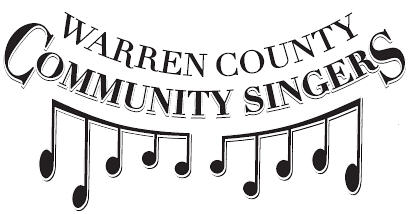 Warren County Community SingersPO Box 202Washington, NJ 07882Photo Release/Consent FormI hereby consent to, and authorize, the Warren County Community Singers to reproduce visual images of myself without limitation for publication.  I understand and accept that publication of the visual images is provided without compensation to me. ______________________________    _______________                                       Signature                                               Date Electronic signature is acceptable.(Signature of parent/guardian required if student is not 18 years of age.)       ______________________________                                                                           Printed Name ______________________________                                                                                        If signed by parent/guardian, name of student on whose behalf you are signing